RED = Sabbath   BLUE = New Moon   YELLOW = High Day   Green & YELLOW = Days of Unleavened Bread                www.hope-of-israel.org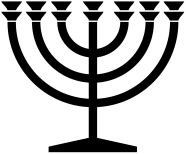 April 2024April 2024April 2024April 2024April 2024SundayMondayTuesdayWednesdayThursdayFridaySaturday123456S78910111213SNM14151617181920S21222324252627Passover (After Previous Sunset)SULB-2ULB-3ULB-4282930ULB-5ULB-6Last Day of Unleavened Bread